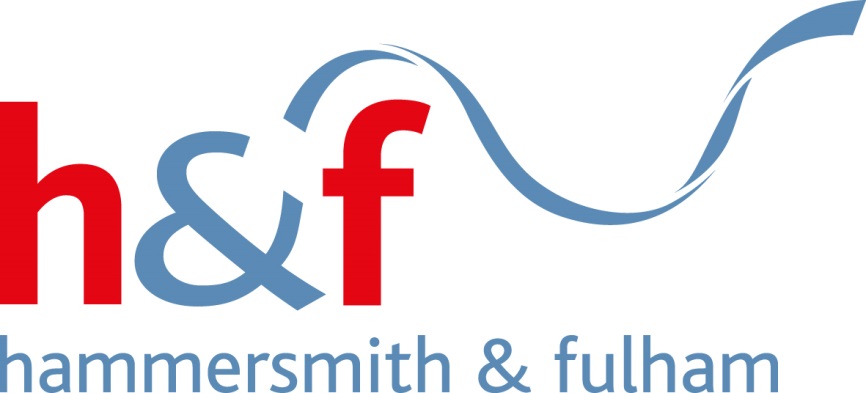 This form must be completed and submitted (4 weeks in advance of start date) to LBHF Children’s Services Properties & Corporate H&S at CorporateHealthandSafety@lbhf.gov.uk  prior to works commencing.PART APART APART APART APART APART APART APART AProperty/ School:Property/ School:Property/ School:Address:Address:Address:Address:Address:Brief description of work:Brief description of work:Brief description of work:LBHF School Contact:LBHF School Contact:LBHF School Contact:LBHF School Contact:LBHF School Contact:Start date:Start date:Start date:Finish date:Finish date:Principle contractor:Address:Principle contractor:Address:Principle contractor:Address:Contractor’s Contract Manager:Contractor’s Contract Manager:Contractor’s Contract Manager:Contractor’s Contract Manager:Contractor’s Contract Manager:Tel no:Tel no:Tel no:PART BPART BPART BPROJECT TYPEA: Small works -Office redecoration, paint, carpet, lightsB: Minor works -Partition walls, lab benching, mechanical vent, paint, flooring, lightsB: Minor works -Partition walls, lab benching, mechanical vent, paint, flooring, lightsC: Minor works-  Partial refurbishment and change of use of a floor including partitioning, new toiletsC: Minor works-  Partial refurbishment and change of use of a floor including partitioning, new toiletsC: Minor works-  Partial refurbishment and change of use of a floor including partitioning, new toiletsD: Major capital Full refurbishment(Select one)LOCATION OF WORKSWORKS BEING SCHEDULEDCONSTRUCTION PHASE HEALTH & SAFETY PLAN / RISK ASSESSMENT / METHIOD STATEMENT are in place prior to works approval (please attach) Other requirements(Such as planning permission from Building Control)Confirmation ofInformation supplied to contractorAsbestos Survey		First Aid Arrangements		Emergency Evacuation Procedures		Asbestos Survey		First Aid Arrangements		Emergency Evacuation Procedures		Accident Reporting Procedures	Security Information/ DBS	                       	Permit Information			       Accident Reporting Procedures	Security Information/ DBS	                       	Permit Information			       Accident Reporting Procedures	Security Information/ DBS	                       	Permit Information			       Accident Reporting Procedures	Security Information/ DBS	                       	Permit Information			       Accident Reporting Procedures	Security Information/ DBS	                       	Permit Information			       Authorisation Signature of school representative:Authorisation Signature of school representative:Authorisation Signature of school representative:Authorisation Signature of school representative:Authorisation Signature of school representative:Date:Date:Date:Signature of Contractor’s representative:Signature of Contractor’s representative:Signature of Contractor’s representative:Signature of Contractor’s representative:Signature of Contractor’s representative:Date:Date:Date: